Mission 5 : create a leaflet  Self-assessment grid 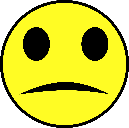 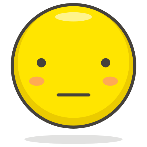 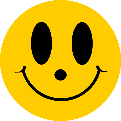 There is no title  There is a simple  descriptive title The title is catchy with a pun I copied some information without checking it. I have looked for information but I only checked a few pieces. I have looked for information and checked their accuracy in different sites or books.  The information is not easy to understand , I just did a ‘copy-paste’ on a site. The information is quite easy to understand, but I used very difficult  technical words . The information is easy to understand . I used technical words but I tried to explain them , I used my own words.The information is not  complete. I only wrote two sentences . The information is quite complete, I wrote a paragraph that explains the topic. The information is complete. There are  a few paragraphs that explain the topic well. I didn’t pay attention to the copyright. Some pictures are copyright free. The pictures are copyright freeI chose the pictures at random. Some pictures illustrate the topic but not all of them. All the  pictures are relevant and help understand the textI didn’t pay attention to the grammar, spelling and syntax of the text . I used an online translator , that ‘s all. I didn’t always pay attention to the grammar, spelling and syntax of the text . I checked some words on a dictionary. I always paid  attention to the grammar, spelling , syntax of the text. I checked the words I didn’t know. 